Отчет воспитателя о проделанной работе во второй младшей группе Вторник: 12.05. 2020 г.Воспитатель: Гаун Елена Михайловна.
В обучении приняло участие: 7 человек Текущая образовательная деятельность данного дня осуществлялась по следующим образовательным областям: 1) Математика тема: «Котята» 2) Конструирование тема: «Башенки и лесенки» Родителям было предложено  совершенствовать умения различать и называть геометрические фигуры: круг, квадрат, треугольник куб; развивать внимание, мышление, память воображение. Знакомить с разным строительным материалом, учить анализировать постройку. Отзывы родителей и фото отчёт показал, что дети с интересом принимали участие в образовательном процессе.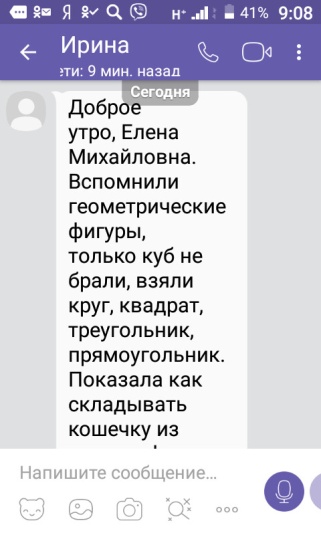 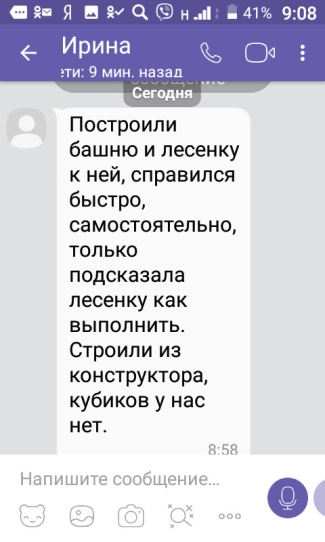 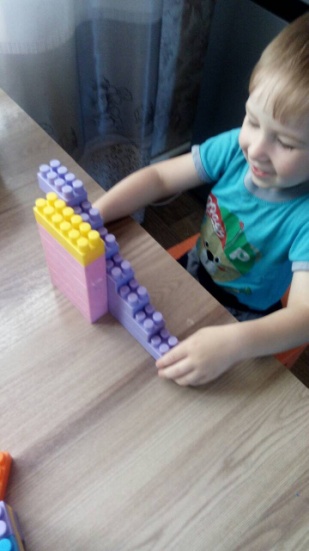 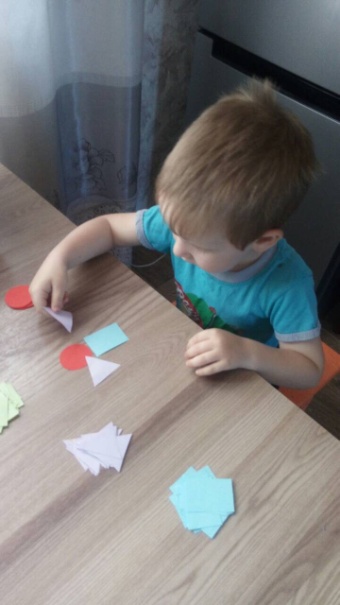 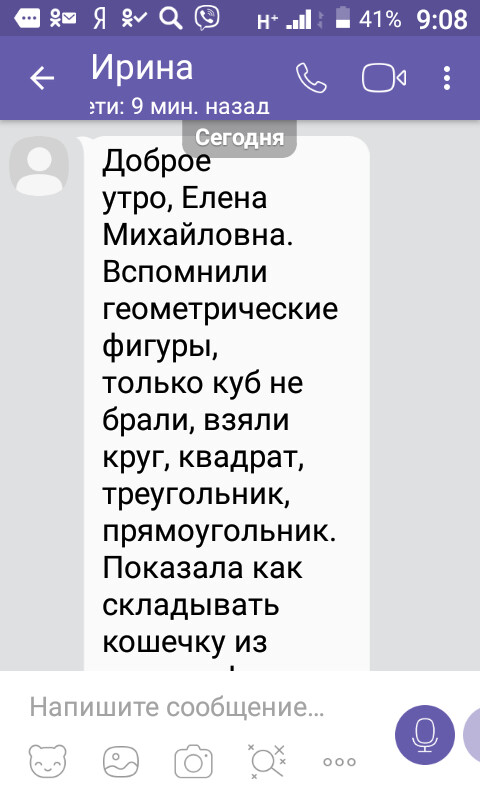 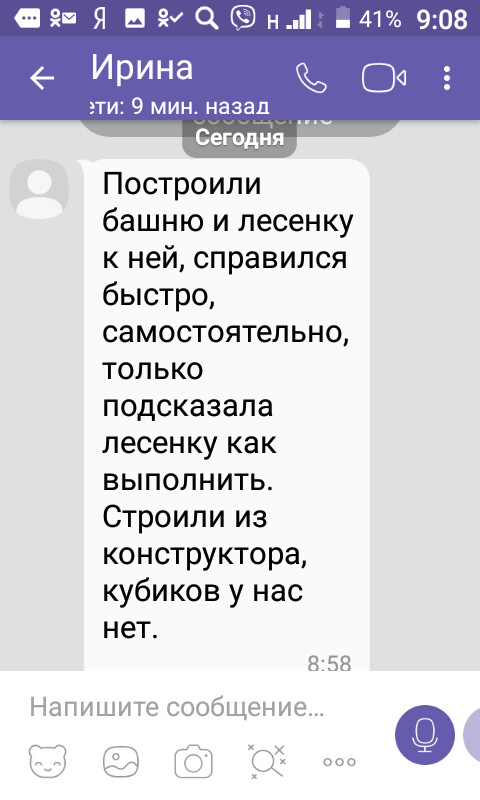 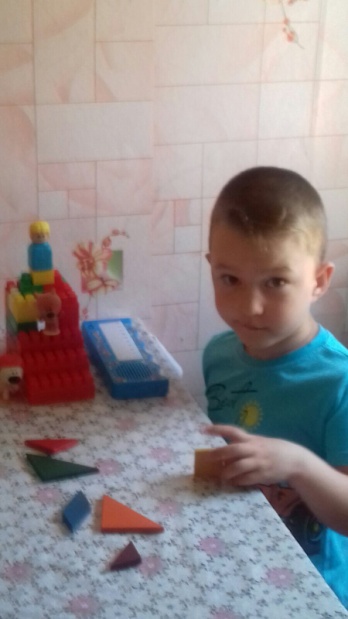 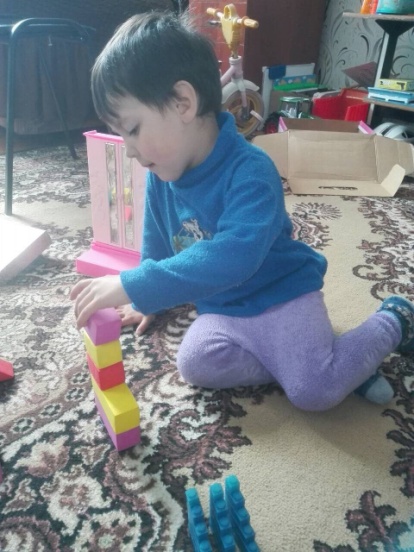 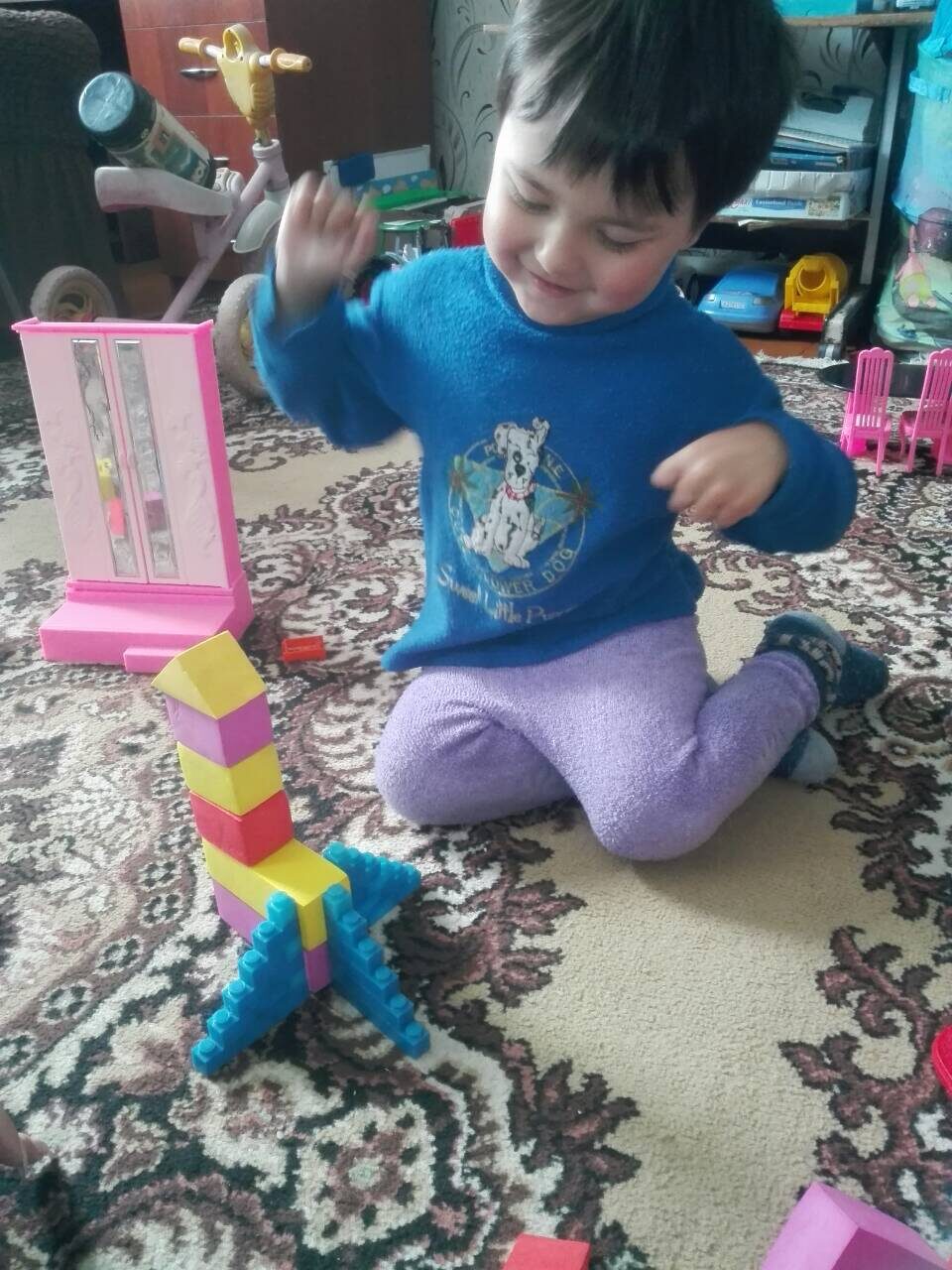 